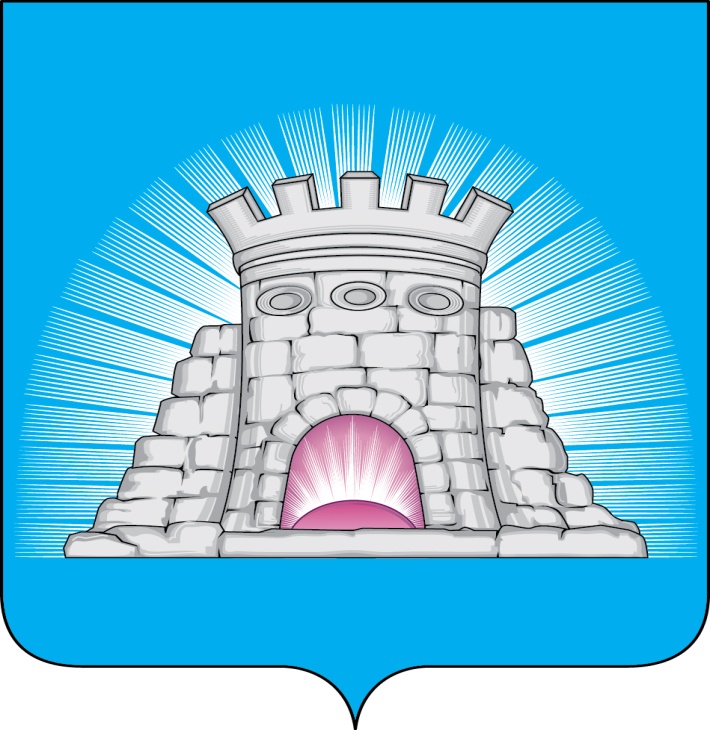 П О С Т А Н О В Л Е Н И Е   16.08.2021  №  1285/8г. ЗарайскО внесении изменений в муниципальную программу городскогоокруга Зарайск «Развитие институтов гражданского общества,повышение эффективности местного самоуправления и реализациимолодежной политики», утвержденную постановлениемглавы городского округа Зарайск  от 26.11.2019 № 2078/11	В соответствии с решением Совета депутатов городского округа Зарайск Московской области от 29.07.2021 № 73/2 «О внесении изменений в решение Совета депутатов городского округа Зарайск от 17.12.2020 № 65/1 «О бюджете городского округа Зарайск Московской области на 2021 год и на плановый период 2022 и 2023 годов»П О С Т А Н О В Л Я Ю:Внести в постановление главы городского округа Зарайск от 26.11.2019 № 2078/11 «Об утверждении муниципальной программы городского округа Зарайск «Развитие институтов гражданского общества, повышение эффективности местного самоуправления и реализации молодежной политики» (далее – Программа) на срок 2020-2024 годы следующие изменения:- Паспорт муниципальной программы «Развитие институтов гражданского общества, повышение эффективности местного самоуправления и реализации молодежной политики» изложить в новой редакции (прилагается);- Подпрограмму III «Эффективное местное самоуправление Московской области», приложение 4 к Программе изложить в новой  редакции (прилагается).2. Опубликовать настоящее постановление на официальном сайте администрации городского округа Зарайск.Глава городского округа В.А. ПетрущенкоВерноНачальник общего отдела             Л.Б. Ивлева16.08.2021													 006871 Послано: в дело, ФУ, ОЭ и И, Кочергаевой Л.А., Гулькиной Р.Д., КСП, комитет по КФКСР с Д и М, МКУ «ЦБУ ГОЗ», юр. отдел, СВ со СМИ, прокуратура.8 496 66 2-40-48